 Test Irregularity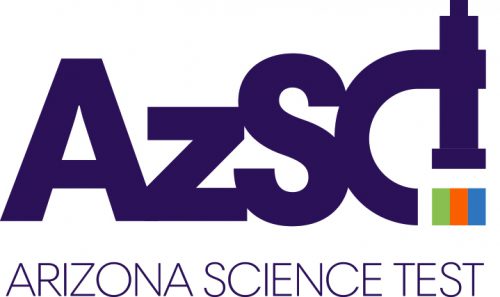 Irregularity Submitted Date: All AzSCI Incident Reports must be entered into PearsonAccessnext by the District Test Coordinator as soon as possible after the incident occurs. Record the incident and allow student to continue testing. Check type of incident:Reason Label: Description of Incident:Provide as much information as possible. For cheating incidents, ADE must have evidence that the student was cheating. All final invalidations must be approved by ADE. Comment: Action Determination by District Test Coordination:   Notify ADE - Evidence of cheating or Administration Error	Notification in PAN must be sent in as soon as possible after testing incident.     Do not notify ADE - Student Incident – There is no evidence of cheating.
ADE does not have to be notified.  Notification in PAN is not necessary. Any consequences will be determined according to District/School policies. Student SSID: Grade: School Name: School Entity Number: Session Name: Date of Incident: District Test Coordinator: Test Administrator/Proctors Involved with Incident: 